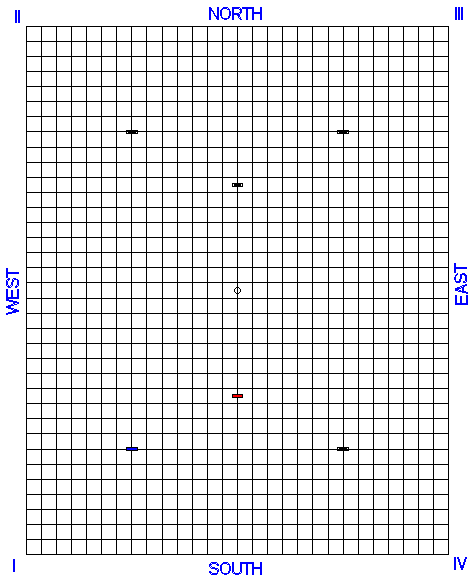 Colours: delete inapplicable, underline if opponent responsible for position.BLUE/GREENPlayer:                   Clip on:BLACK/BROWNPlayer:                   Clip on:RED/PINKPlayer:                   Clip on:YELLOW/WHITEPlayer:                   Clip on:Court No.:          Date: Bisques left:Next to play: Ref./Player Signatures:Lift pending?:  Yes / NoTime Limit: Time Left: